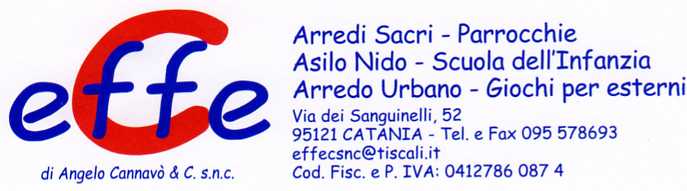 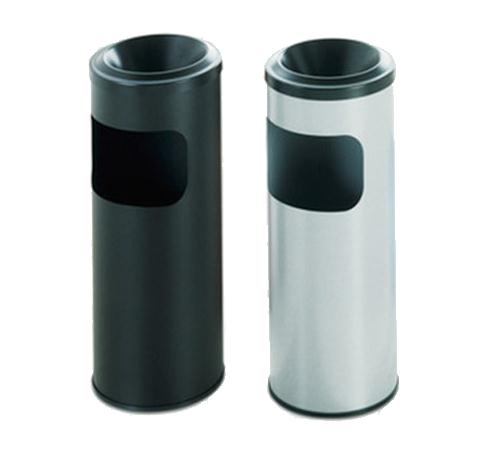 Descrizione: Posacenere e gettacarte realizzato in acciaio verniciatocon polveri epossidiche, dotato di una strutturainterna a doppiofondo in acciaio che ne garantisce leproprieta' ignifughe. Puo essere completato direggisacchetto all'interno. Dimensioni: 18x32x60 cm,in vari colori.Categoria :  Accessori  per ufficioCodice: CA21012